Transition for Youth who are Deaf-Blind: Selected Research and Professional Literature Arndt, K. (2010). College students who are deafblind: Perceptions of adjustment and academic supports. AER Journal: Research and Practice in Visual Impairment and Blindness 3(1), 12-19.Arndt, K., Parker, A. (2016). Perceptions of social networks by adults who are deafblind. American Annals of the Deaf, 161(3) 369-383.Cmar, J. L., & Markoski, K. (2019). Promoting self-determination for students with visual impairments: A review of the literature. Journal of Visual Impairment & Blindness, 113(2), 100-113. https://doi.org/10.1177/0145482X1983979 Cmar, J. L., & McDonnall, M. C. (2019). Characteristics, services, and outcomes of vocational rehabilitation consumers who are deaf-blind. Journal of the American Deafness & Rehabilitation Association (JADARA), 52(2), 12–23. Cmar, J. L., & McDonnall, M. C. (2022). Impact of a summer work experience program on employment outcomes for youth who are blind or have low vision. Journal of Vocational Rehabilitation, 57(2), 165–175. https://doi.org/10.3233/JVR-221207 Cmar, J. L., McDonnall, M. C., & Markoski, K. M. (2018). In-school predictors of postschool employment for youth who are deaf-blind. Career Development and Transition for Exceptional Individuals, 41(4), 223-233.Lee, H., Morningstar, M.E. (2019). Exploring predictors of community participation among young adults with severe disabilities. Research and Practice for Persons with Severe Disabilities, 44(3), 186–199. Lieberman, L. J., Kirk, T. N., & Haegele, J. A. (2018). Physical education and transition planning experiences relating to recreation among adults who are deafblind: A recall analysis. Journal of Visual Impairment & Blindness, 112(1), 73–86. https://doi.org/10.1177/0145482X1811200107 McDonnall, M. C., & Cmar, J. L. (2018). Experiences of young adults with deafblindness after high school. Journal of Visual Impairment & Blindness, 112(4), 403–410. McDonnall, M. C., & Cmar, J. (2018). Employment outcomes and job quality of vocational rehabilitation consumers with deaf-blindness. Rehabilitation Counseling Bulletin, 63(1), 1-12. McDonnall, M., Cmar, J. (2017). Characteristics and experiences of youth who are deafblind. National Research and Training Center on Blindness and Visual Impairment. Petroff, J. G. (2010). A national transition follow-up study of youth with deaf-blindness: Revisited. AER Journal: Research and Practice in Visual Impairment and Blindness, 3(4) 132–138. Petroff, J. G., Pancsofar, N., & Shaaban, E. (2019). Postschool outcomes of youths with deafblindness in the United States: Building further understandings for future practice. Journal of Visual Impairment & Blindness, 113(3), 274-282.Phillips, C., Hile, J., Jardes, T. (2013). A team approach for the transition to middle school and beyond for a young man who Is deafblind and gifted. Journal of Visual Impairment & Blindness. 107(6), 528-534. Shadrick, I., & Etlen, C. (2019). Predictors of competitive employment of adults with deaf-blindness following vocational rehabilitation. Journal of Applied Rehabilitation Counseling, 50(2), 148-159.Varadaraj, V., Wang, Y., Reed, N. S., Deal, J. A., Lin, F. R., & Swenor, B. K. (2020). Trends in employment by dual sensory impairment Status. JAMA Ophthalmology, 138(2), 213–215.https://doi.org/10.1001/jamaophthalmol.2019.4955 Wolsey, J. A. (2017). Perspectives and experiences of deafblind college students. The Qualitative Report, 22(8), 2066-2089. Retrieved from Zatta, M., McGinnity, B. (2016). An overview of transition planning for students who are deafblind. American Annals of the Deaf, 161(4), 474-485.National Center on Deaf-Blindness, December 2022nationaldb.orgThe contents of this publication were developed under a grant from the U.S. Department of Education, #H326T180026. However, those contents do not necessarily represent the policy of the U.S. Department of Education, and you should not assume endorsement by the Federal Government. Project Officer, Susan Weigert.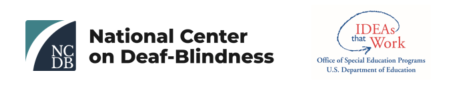 